ส่วนราชการ  กสว. (กง.ทช.) โทร. ๐-๒๒๔๑-๙๐๐๐ ต่อ 2112 โทรสาร 0-2241-2066ที่  มท ๐๘20.3/				  วันที่        มีนาคม ๒๕67เรื่อง	ขอความร่วมมือยกระดับการดำเนินมาตรการลดฝุ่นละอองขนาดไม่เกิน 2.5 ไมครอน (PM2.5)เรียน  อสถ.			1. ต้นเรื่อง		สถ. ได้รับแจ้งจาก มท. ว่า กระทรวงทรัพยากรธรรมชาติและสิ่งแวดล้อม (ทส.) ได้ติดตามตรวจวัดปริมาณฝุ่นละออง PM2.5 พบระดับความเข้มข้นฝุ่นละออง PM2.5 เกินค่ามาตรฐาน 37.5 ไมโครกรัมต่อลูกบาศก์เมตร อยู่ในระดับสีส้มและสีแดงในหลายพื้นที่ โดยเฉพาะพื้นที่ 17 จังหวัดภาคเหนือ และพบจุดความร้อนกระจายเพิ่มขึ้นในหลายพื้นที่ ซึ่ง ทส. ได้จัดส่งมาตรการฉุกเฉินยกระดับการปฏิบัติการ
ในการแก้ไขปัญหาฝุ่นละออง PM2.5 ในช่วงวิกฤต ประจำปี 2567 ที่ได้รับความเห็นชอบจากคณะกรรมการจัดการปัญหามลพิษทางอากาศเพื่อความยั่งยืน ในคราวการประชุม ครั้งที่ 1/2567 เมื่อวันที่ 27 กุมภาพันธ์ 2567 โดยขอให้ มท. แจ้งหน่วยงานภายใต้กำกับพิจารณายกระดับการดำเนินงานตามมาตรการดังกล่าวอย่างเร่งด่วน เพื่อควบคุมปริมาณฝุ่นละออง PM2.5 ให้อยู่ในเกณฑ์มาตรฐาน และลดผลกระทบต่อสุขภาพอนามัยของประชาชน ในการนี้ เพื่อเป็นการแก้ไขปัญหาฝุ่นละออง PM2.5 ในช่วงสถานการณ์วิกฤต มท. จึงจัดส่งมาตรการฉุกเฉินยกระดับการปฏิบัติการในการแก้ไขปัญหาฝุ่นละออง PM2.5 ในช่วงสถานการณ์วิกฤต ประจำปี 2567 
มาเพื่อให้ สถ. ทราบและพิจารณาดำเนินการยกระดับการดำเนินงานตามมาตรการดังกล่าวในส่วนที่เกี่ยวข้องอย่างเร่งด่วน โดยเฉพาะจังหวัดที่มีจุดความร้อนสูง 5 ลำดับแรก เพื่อควบคุมปริมาณฝุ่นละออง PM2.5
ให้อยู่ในเกณฑ์มาตรฐาน และลดผลกระทบต่อสุขภาพอนามัยของประชาชน หากมีผลการดำเนินการ
เป็นประการใดแจ้งให้ มท. ทราบด้วย (เอกสารแนบ)	2. ข้อพิจารณา					กสว. (กง.ทช.) พิจารณาแล้ว เพื่อให้การแก้ไขปัญหาฝุ่นละออง PM2.5 ในช่วงสถานการณ์วิกฤตเป็นไปด้วยความเรียบร้อย เห็นควรดำเนินการ ดังนี้		2.1 มีหนังสือถึง ผวจ. ทุกจังหวัด แจ้งมาตรการฉุกเฉินยกระดับการปฏิบัติการ
ในการแก้ไขปัญหาฝุ่นละออง PM2.5 ในช่วงสถานการณ์วิกฤต ประจำปี พ.ศ. 2567 ของ ทส. ให้ทุกจังหวัดแจ้ง อปท. ในพื้นที่ทราบและดำเนินการตามมาตรการดังกล่าว ทั้งนี้ ให้จังหวัดกำชับ อปท. ในพื้นที่
ให้ดำเนินการตามอำนาจหน้าที่ตามแนวทางที่ มท. และ สถ. กำหนด			2.2 มีหนังสือถึง ปมท. แจ้งผลการดำเนินการตามข้อ 2.1 		จึงเรียนมาเพื่อโปรดพิจารณา หากเห็นชอบ โปรดลงนามในหนังสือที่เสนอมาพร้อมนี้			(นางสาวปรียาภัทร์ จันทร์ทิพย์)                       ผอ.กสว.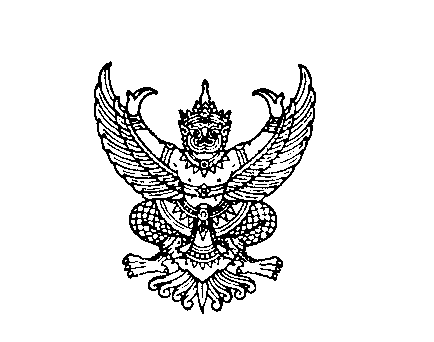 ที่ มท ๐๘20.3/ว	กรมส่งเสริมการปกครองท้องถิ่น	ถนนนครราชสีมา เขตดุสิต กทม. ๑๐3๐๐						        มีนาคม  2๕67เรื่อง	ขอความร่วมมือยกระดับการดำเนินมาตรการลดฝุ่นละอองขนาดไม่เกิน 2.5 ไมครอน (PM2.5)เรียน	ผู้ว่าราชการจังหวัด ทุกจังหวัดอ้างถึง		1. หนังสือกระทรวงมหาดไทย ด่วนที่สุด ที่ มท 0804.5/ว 0924 ลงวันที่ 12 กุมภาพันธ์ 2563		2. หนังสือกรมส่งเสริมการปกครองท้องถิ่น ที่ มท 0820.3/ว 1218 ลงวันที่ 28 เมษายน 2565		3. หนังสือกรมส่งเสริมการปกครองท้องถิ่น ด่วนที่สุด ที่ มท 0820.3/ว 1469 ลงวันที่ 4 เมษายน 2566		4. หนังสือกระทรวงมหาดไทย ด่วนที่สุด ที่ มท 0820.3/ว 10385 ลงวันที่ 27 ตุลาคม 2566		5. หนังสือกรมส่งเสริมการปกครองท้องถิ่น ด่วนที่สุด ที่ มท 0820.3/ว 1091 ลงวันที่ 12 มีนาคม 2567สิ่งที่ส่งมาด้วย	สำเนาหนังสือกระทรวงมหาดไทย ด่วนที่สุด ที่ มท 0211.5/ว 2745	จำนวน 1 ฉบับ		ลงวันที่ 14 มีนาคม 2567ตามที่ กระทรวงมหาดไทยและกรมส่งเสริมการปกครองท้องถิ่นได้แจ้งแนวทางการดำเนินการตามกฎหมายกับผู้จุดไฟเผาตอซังข้าวหรือพืชไร่ต่าง ๆ และเผาป่า ทำให้เกิดเหตุรำคาญ โดยให้องค์กรปกครองส่วนท้องถิ่น ชี้แจง แนะนำ ทำความเข้าใจแก่ประชาชน ให้ตระหนักถึงสถานการณ์และอันตรายของการเกิดเหตุไฟป่าและฝุ่นละอองขนาดเล็ก (PM2.5) ประกอบกับให้ดำเนินการตามอำนาจหน้าที่กับผู้กระทำผิดตามพระราชบัญญัติ
การสาธารณสุข พ.ศ. 2535 และให้องค์กรปกครองส่วนท้องถิ่นพิจารณาบรรจุกิจกรรม/โครงการป้องกัน
และแก้ไขปัญหาไฟป่าหมอกควันและฝุ่นละอองขนาดเล็ก (PM2.5) เพื่อเป็นกรอบในการตั้งงบประมาณ
ขององค์กรปกครองส่วนท้องถิ่นเป็นประจำทุกปี นั้น	กรมส่งเสริมการปกครองท้องถิ่นได้รับแจ้งจากกระทรวงมหาดไทยว่า กระทรวงทรัพยากรธรรมชาติและสิ่งแวดล้อมได้ติดตามตรวจวัดปริมาณฝุ่นละออง PM2.5 พบระดับความเข้มข้นฝุ่นละออง PM2.5 เกินค่ามาตรฐาน 37.5 ไมโครกรัมต่อลูกบาศก์เมตร อยู่ในระดับสีส้มและสีแดงในหลายพื้นที่ โดยเฉพาะพื้นที่ 17 จังหวัดภาคเหนือ และพบจุดความร้อนกระจายเพิ่มขึ้นในหลายพื้นที่ ซึ่งกระทรวงทรัพยากรธรรมชาติและสิ่งแวดล้อม
ได้จัดส่งมาตรการฉุกเฉินยกระดับการปฏิบัติการในการแก้ไขปัญหาฝุ่นละออง PM2.5 ในช่วงวิกฤต ประจำปี 2567 ที่ได้รับความเห็นชอบจากคณะกรรมการจัดการปัญหามลพิษทางอากาศเพื่อความยั่งยืน ในคราวการประชุม 
ครั้งที่ 1/2567 เมื่อวันที่ 27 กุมภาพันธ์ 2567 โดยขอให้กระทรวงมหาดไทยแจ้งหน่วยงานภายใต้กำกับพิจารณายกระดับการดำเนินงานตามมาตรการดังกล่าวอย่างเร่งด่วน เพื่อควบคุมปริมาณฝุ่นละออง PM2.5 
ให้อยู่ในเกณฑ์มาตรฐาน และลดผลกระทบต่อสุขภาพอนามัยของประชาชน ดังนั้น เพื่อให้การแก้ไขปัญหาฝุ่นละออง PM2.5 เป็นไปด้วยความเรียบร้อย กรมส่งเสริมการปกครองท้องถิ่นจึงขอแจ้งมาตรการฉุกเฉินยกระดับการปฏิบัติการ
/ในการแก้ไข...-2-
ในการแก้ไขปัญหาฝุ่นละออง PM2.5 ในช่วงสถานการณ์วิกฤต ประจำปี พ.ศ. 2567 ของกระทรวงทรัพยากรธรรมชาติและสิ่งแวดล้อมให้จังหวัดแจ้งองค์กรปกครองส่วนท้องถิ่นในพื้นที่ทราบและดำเนินการตามมาตรการดังกล่าว ทั้งนี้ ขอให้จังหวัดกำชับองค์กรปกครองส่วนท้องถิ่นในพื้นที่ให้ดำเนินการตามอำนาจหน้าที่และตามแนวทาง
ที่กระทรวงมหาดไทยและกรมส่งเสริมการปกครองท้องถิ่นกำหนดต่อไป รายละเอียดปรากฏตามสิ่งที่ส่งมาด้วย	จึงเรียนมาเพื่อโปรดพิจารณา 		ขอแสดงความนับถือ                       	 อธิบดีกรมส่งเสริมการปกครองท้องถิ่นกองสิ่งแวดล้อมท้องถิ่นกลุ่มงานทรัพยากรธรรมชาติโทร. 02 241 9000 ต่อ 2113ไปรษณีย์อิเล็กทรอนิกส์ saraban@dla.go.thผู้ประสานงาน นายวัชระพงศ์ ศุภเกษม โทรศัพท์ 061 - 4027111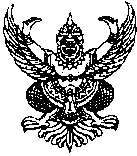                          บันทึกข้อความ